Milé děti,úkol z vlastivědy se týká SEVERNÍCH ČECH. Úkol č. 1:	Nejprve – s pomocí zápisků, učebnice, internetu, mapy, knih…. přiřaďte správně k obrázkům názvy měst, řek, památných míst a podobně. Pomůcku máte pod obrázkem – stačí správně vybrat a přiřadit. Můžete pracovat perem na papír nebo můžete psát přímo do souboru. K názvům v pomůcce přiřaďte správně číslo obrázku, který patří k názvu. (Například: CHKO Labské pískovce – 5)Úkol č. 2: Vzpomeňte si na naše dějiny, případně hledejte na internetu, v knihách… Napište mi, co jste zjistili (na co jste si vzpomněli) o městě Stadice. S jakým jménem se toto město pojí? (Možná vám pomůže text, který jsem zadávala do úkolu ČJ )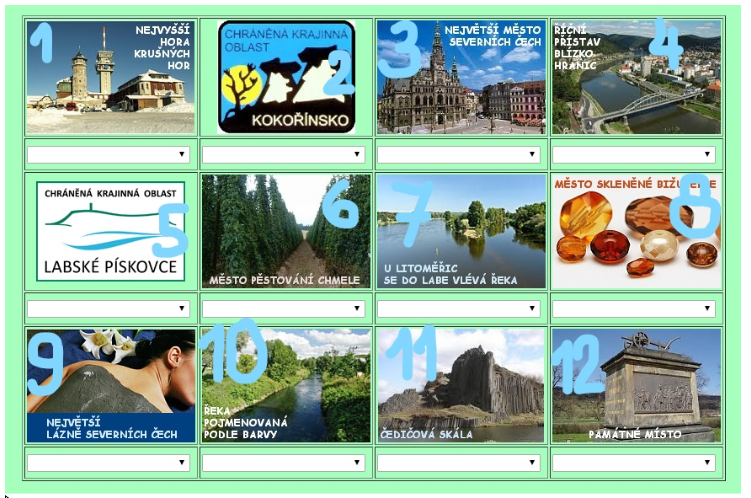 Pomůcka: Žatec    6			CHKO Labské pískovce	5	      	Ohře    7Bílina	10			Jablonec nad Nisou	8		Panská skála   11Děčín	4			Klínovec	1			Stadice    12CHKO Kokořínsko 2		Liberec		3			Teplice      9Vypracovaný úkol můžete poslat jako přílohu e-mailem. Pokud pracujete tužkou na papír – prosím opět o fotku. Termín odevzdání je: 01. 05. 2020 (pátek).